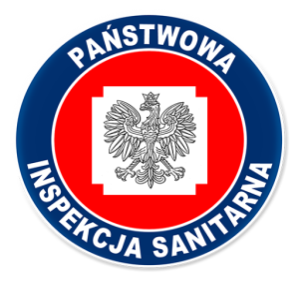 Regulamin POWIATOWEGO konkursu PLAstycznego pod hasłem: „młodość wolna od tytoniu” I. INFORMACJE OGÓLNE1. Cel konkursu :Popularyzacja wiedzy o skutkach palenia tytoniu oraz korzystania z e-papierosów na zdrowie, Zachęcenie uczniów do promowania zdrowego stylu życia w środowisku wolnym od dymu tytoniowego,Propagowanie przestrzeni publicznej wolnej od dymu tytoniowego i „mgiełki” z e-papierosów,Kreowanie wizerunku człowieka, który nie pali papierosów tradycyjnych i nie korzysta z e-papierosa,Zwrócenie uwagi na problematykę uzależnienia od nikotyny w naszym społeczeństwie,2. Zakres tematycznySkutki palenia papierosów tradycyjnych i korzystania z e-papierosów, uzależnienie od nikotyny, promocja zdrowia, e-papierosy, 3. Organizator:Powiatowa Stacja Sanitarno-Epidemiologiczna w Trzebnicyul. Kościuszki 10, 55-100 Trzebnica Tel. 71 312-09-16 wew. 174. Miejsce nadsyłania pracPowiatowa Stacja Sanitarno-Epidemiologiczna w Trzebnicyul. Kościuszki 10, 55-100 Trzebnica 5. Koordynatorzy działań konkursowychInformacji na temat konkursu udziela: Izabela Korpowska tel. 71 312-09-16 wew. 17e-mail: oswiata.psse.trzebnica@sanepid.gov.plII. INFORMACJE ORGANIZACYJNE1. Pracą na konkurs jest plakat o tematyce antynikotynowej poruszający temat szkodliwości papierosów tradycyjnych jak i elektronicznych.2. Udział w konkursie jest bezpłatny.3. Konkurs odbywa się na etapie powiatowym.4. Konkurs skierowany jest do uczniów klas V-VII szkół podstawowych z terenu powiatu trzebnickiego.5. Prace nadesłane na konkurs muszą być pracami własnymi.6. Autorem pracy może być tylko 1 osoba.Praca powinna być z tyłu podpisana: imieniem i nazwiskiem autora oraz klasą i nazwą szkoły. Należy wpisać nazwisko i tel kontaktowy do koordynatora szkolnego.7. Udział w konkursie jest jednoznaczny z nieodpłatnym przekazaniem majątkowych praw autorskich do prac na następujących polach eksploatacji:a) prezentacja publiczna w ramach otwartej wystawy w budynku Powiatowej Stacji Sanitarno -Epidemiologicznej w Trzebnicy b) udostępnianie zdjęć prac konkursowych w druku w dowolnej liczbie publikacji i w dowolnym nakładzie,c) upublicznienie zdjęć prac konkursowych w internecie, prasie d) upublicznienie zdjęć w formie prezentacji multimedialnych i innych form prezentacji publicznej (w tym m.in. film) z wykorzystaniem wizerunku prac utrwalonych w formie cyfrowej (elektronicznej),e) utrwalenie wizerunku prac konkursowych na nośnikach elektronicznych, cyfrowych i innych.Zgoda uczestnika na udział w konkursie wiąże się z przekazaniem majątkowych praw autorskich na Organizatora konkursu.8. Wyrażenie zgody na udział w konkursie i przesłanie pracy konkursowej do Organizatora jest równoznaczne z wyrażeniem zgody na przetwarzanie danych osobowych uczestnika Konkursu.9. Koszt transportu (przesyłki) prac konkursowych do Organizatora pokrywa uczestnik konkursu. 10. Nagrodzone w konkursie prace przechodzą nieodpłatnie na własność Organizatora. 11. Pozostałe prace (nienagrodzone i niewyróżnione) autorzy zobowiązani są odebrać od Organizatora w terminie od 14.062023r. do 22.06.2023 r. Po tym czasie nieodebrane prace przechodzą na własność Organizatora.III. PRZEBIEG KONKURSU1. Warunkiem uczestnictwa w konkursie jest przesłanie prac konkursowych spełniających warunki określone regulaminem wraz z czytelnie i kompletnie wypełnioną zgodą na udział w konkursie (zał. nr 1) 2. Do konkursu zgłaszane są jedynie prace wybrane przez szkołę.3. Każdy autor może zgłosić na konkurs jedną pracę. 4. Każda zgłoszona praca musi być oznaczona w sposób umożliwiający identyfikację autora, tj. zawierać : imię i nazwisko autora, klasę, nazwę szkoły oraz tel. kontaktowy do koordynatora szkolnego.5. Prace na konkurs należy nadsyłać w nieprzekraczalnym terminie do 26.05.2023 r. Prace dostarczone po tym terminie nie będą oceniane. 6. Prace oceni Komisja Konkursowa powołana przez Organizatora.7. W ocenie prac Komisja Konkursowa kierować się będzie następującymi kryteriami: poziom artystyczny pracy, jakość wykonania, oryginalność pracy, stopień trudności wykonania.8. Z pracy Komisji Konkursowej powstaje protokół.9. Komisja Konkursowa przyzna: I nagrodę, II nagrodę, III nagrodę, wyróżnienia.W zależności od poziomu artystycznego prac konkursowych Komisja Konkursowa zastrzega sobie prawo do innego podziału nagród. Decyzja Komisji Konkursowej jest ostateczna.10. Nagrodami w konkursie są nagrody rzeczowe. Autorzy prac wyróżnionych otrzymają pamiątkowe dyplomy. Nagrodzone i wyróżnione prace zostaną zaprezentowane na wystawie pokonkursowej w budynku Powiatowej Stacji Saniatarno -Epidemiologicznej w Trzebnicy do 13 czerwca 2023r..11. Lista nagrodzonych w konkursie autorów zostanie opublikowana dnia 31.05.2023r. na stronie PSSE Trzebnica : https://www.gov.pl/web/psse-trzebnica12. Osoby nagrodzone i wyróżnione w konkursie zostaną o tym fakcie poinformowane drogą elektroniczną lub poprzez koordynatora szkolnego.13. Wręczenie nagród laureatom konkursu będzie miało miejsce w szkołach po ustaleniu terminu z koordynatorem szkolnym konkursu.  IV. INFORMACJE KOŃCOWE1. Organizator zastrzega sobie prawo do:a) zmiany postanowień Regulaminu w uzasadnionych przypadkach. O zmianach regulaminu Organizator powiadomi niezwłocznie drogą mailową;b) nierozstrzygnięcia Konkursu w przypadku zbyt małej liczby prac, odwołania Konkursu bez podania przyczyny;c) rozstrzygania spraw nieuregulowanych postanowieniami Regulaminu.2. Wzięcie udziału w konkursie i przekazanie pracy na konkurs jest równoznaczne z akceptacją postanowień Regulaminu i zasad w nim zawartych.3. Złamanie postanowień regulaminu wiąże się z dyskwalifikacją nadesłanej pracy.Załączniki do Regulaminu Konkursu:Zgoda na udział w konkursie